Name:Organization:E-mail:HAZBREF Contact Persons:Project Management: Kaj Forsius (SYKE) kaj.forsius(a)ymparisto.fi)Work Package 2  Identification of target substancesWP leader: Nannett Aust (UBA) nannett.aust(a)uba.deActivity 2.1. leader: Nannett Aust and Jürgen Fischer (UBA) nannett.aust(a)uba.de, juergen.fischer(a)uba.deActivity 2.2. leader: Marie Louise Nilsson (Swedish EPA) marie-louise.nilsson(a)naturvardsverket.seWork Package 3 Policy ImprovementWP leader: Michael Suhr (UBA), michael.suhr(a)uba.deActivity 3.1 and 3.2 leaders: Michael Suhr and Lars Tietjen (UBA), michael.suhr(a)uba.de, lars.tietjen(a)uba.de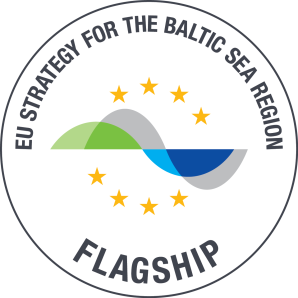 Work Package 4 Best practices in chemicals management in industryWP  leader: Janusz Krupanek (IETU) j.krupanek(a)ietu.plActivity 4.1 and 4.2 leader: Janusz Krupanek (IETU) j.krupanek(a)ietu.plActivity 4.3 leader: Annika Månsson (Swedish EPA) annika.månsson(a)naturvardsverket.seActivity 4.4. leader: Eevaleena Häkkinen (SYKE) eevaleena.hakkinen(a)ymparisto.fiwww.syke.fi/projects/hazbrefParticipant’s interest in HAZBREF ActivitiesParticipant’s interest in HAZBREF ActivitiesTentative timelineTick the activity you are interested in!WP 2Identification of target substancesIdentification of target substancesIdentification of target substances2.1Selection of target substancesSelection of target substancesSelection of target substancesInput to identifying relevant substances for the IED sectors from different substance listsOngoingOutputHazardous substances relevant for IED industrial sectors (in form of an “electronic tool”)Hazardous substances relevant for IED industrial sectors (in form of an “electronic tool”)Hazardous substances relevant for IED industrial sectors (in form of an “electronic tool”)2.2Fate of substances during emission treatmentFate of substances during emission treatmentFate of substances during emission treatmentInput to assessment of fate of hazardous substances based on chemical parameters2019-OutputReport of fate of hazardous substances during emission treatmentReport of fate of hazardous substances during emission treatmentReport of fate of hazardous substances during emission treatmentWP 3Policy ImprovementPolicy ImprovementPolicy Improvement3.1Analysis of the interfaces, links or gaps between the different pieces of EU-legislations and marine convention Analysis of the interfaces, links or gaps between the different pieces of EU-legislations and marine convention Analysis of the interfaces, links or gaps between the different pieces of EU-legislations and marine convention Collection of experiences  from institutions, authorities and industries working in the interfaces between the different pieces of EU-legislations (IED, REACH, WFD, HELCOM)Spring-summer 2018Participation in Expert workshop to consider findings Autumn 2018OutputReport on the analysis of relevant EU regulations regarding the use of hazardous substancesReport on the analysis of relevant EU regulations regarding the use of hazardous substancesReport on the analysis of relevant EU regulations regarding the use of hazardous substances3.2Development of method to include information of hazardous substances into BREFs Development of method to include information of hazardous substances into BREFs Development of method to include information of hazardous substances into BREFs Input and feedback to systematic method to include updates of EU-legislations into BREF, e.g. review of REACH substance lists into BREFs2019-Input and feedback of different options to include information on hazardous substances into BREFs (own chapter/sections on chemicals, reference to the relevant legislation etc)2019-OutputMethod to include information on hazardous substances systemically to BREFsMethod to include information on hazardous substances systemically to BREFsMethod to include information on hazardous substances systemically to BREFsWP 4Best practices in chemicals management in industry4.1Development of best practices in industrial sectors (Sector reports)Development of best practices in industrial sectors (Sector reports)Development of best practices in industrial sectors (Sector reports)Participation in Workshops presenting results on best practices in the 3 selected sectors2019/2020Input to experience of current practices of environmental permitting and management with regard to hazardous substances 2018-Participation in Work shop on Good practices in permitting2020OutputsSector guidance reportsRecommendations on good practices for permitting regarding chemicals management (“permit model”)Sector guidance reportsRecommendations on good practices for permitting regarding chemicals management (“permit model”)Sector guidance reportsRecommendations on good practices for permitting regarding chemicals management (“permit model”)4.2Industrial installation case studies Industrial installation case studies Industrial installation case studies  OutputSummary report from installation case studiesSummary report from installation case studiesSummary report from installation case studiesParticipant’s interest in HAZBREF ActivitiesTentative timelineTick the activity you are interested in!4.3Development of BAT descriptions Development of BAT descriptions Development of BAT descriptions Input and feedback to examples on good practices of chemical management (potential BAT descriptions)2018-Input and feedback to possible emerging techniques 2018- OutputRecommendation on candidate BATs for three sectors with background materialRecommendation on candidate BATs for three sectors with background materialRecommendation on candidate BATs for three sectors with background material4.4Identifying hazardous substances preventing recycling and reuse in industry Identifying hazardous substances preventing recycling and reuse in industry Identifying hazardous substances preventing recycling and reuse in industry Input and feedback to assessing hazardous substances effects on recycling and reuse of waste and by-products 2019-Input and feedback for possible techniques and measures to minimize obstacles for recycling, reuse and utilization of secondary raw materials 2019-Feedback to proposals for possibilities to include product-level aspects into sector BREFs  2019-OutputReport for promoting circular economy in BREFsReport for promoting circular economy in BREFsReport for promoting circular economy in BREFs